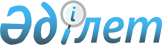 О внесении изменений в постановление Правительства Республики Казахстан от 18 сентября 2012 года № 1212 "Об утверждении Комплексного плана социально-экономического развития города Семей Восточно-Казахстанской области на 2013 - 2015 годы"Постановление Правительства Республики Казахстан от 31 июля 2014 года № 847

      Правительство Республики Казахстан ПОСТАНОВЛЯЕТ:



      1. Внести в постановление Правительства Республики Казахстан от 18 сентября 2012 года № 1212 «Об утверждении Комплексного плана социально-экономического развития города Семей Восточно-Казахстанской области на 2013 – 2015 годы» следующие изменения:



      заголовок изложить в новой редакции:

      «Об утверждении Комплексного плана социально-экономического развития города Семей Восточно-Казахстанской области на 2013 – 2017 годы»;



      пункты 1, 2, 3 и 4 изложить в следующей редакции:

      «1. Утвердить прилагаемый Комплексный план социально-экономического развития города Семей Восточно-Казахстанской области на 2013 – 2017 годы (далее – План).

      2. Центральным исполнительным органам Республики Казахстан и акиму Восточно-Казахстанской области обеспечить своевременное выполнение мероприятий, предусмотренных Планом, и по итогам полугодия, не позднее 20 января и 20 июля, представлять информацию о ходе их реализации в Министерство регионального развития Республики Казахстан. 

      3. Министерству регионального развития Республики Казахстан по итогам полугодия, не позднее 1 февраля и 1 августа, представлять в Правительство Республики Казахстан сводную информацию о ходе реализации Плана. 

      4. Контроль за исполнением настоящего постановления возложить на Министерство регионального развития Республики Казахстан.»;



      Комплексный план социально-экономического развития города Семей Восточно-Казахстанской области на 2013 – 2015 годы, утвержденный указанным постановлением, изложить в новой редакции согласно приложению к настоящему постановлению.



      2. Настоящее постановление вводится в действие со дня его подписания.      Премьер-Министр

      Республики Казахстан                       К. Масимов

Приложение       

к постановлению Правительства

Республики Казахстан   

от 31 июля 2014 года № 847 Утвержден        

постановлением Правительства 

Республики Казахстан      

от 18 сентября 2012 года № 1212                   КОМПЛЕКСНЫЙ ПЛАН

            социально-экономического развития

            города Семей Восточно-Казахстанской области

                  на 2013 – 2017 годыПримечание:

* - объемы расходов по мероприятиям, финансируемым за счет средств республиканского бюджета, будут уточняться при формировании республиканского бюджета на соответствующий плановый период

** - объемы расходов по мероприятиям, финансируемым за счет средств местного бюджета, будут уточняться при формировании местного бюджета на соответствующий плановый периодРасшифровка аббревиатур:
					© 2012. РГП на ПХВ «Институт законодательства и правовой информации Республики Казахстан» Министерства юстиции Республики Казахстан
				№ п/пНаименование проектаФорма завершения Ответственные за исполнение (реализацию)Сроки исполненияПредполагаемые расходы (млн. тенге)Источник финансирования (млн. тенге)12345671. Обеспечение оптимальной структуры занятости города Семей1. Обеспечение оптимальной структуры занятости города Семей1. Обеспечение оптимальной структуры занятости города Семей1. Обеспечение оптимальной структуры занятости города Семей1. Обеспечение оптимальной структуры занятости города Семей1. Обеспечение оптимальной структуры занятости города Семей1. Обеспечение оптимальной структуры занятости города Семей1Реконструкция птицефабрики товарищества с ограниченной ответственностью «Актюба  Ертис» информация в МРРакимат Восточно-Казахстанской областиIV квартал 2013 года2013 год – 457,0заемные средства СПК «Ертіс» 202 (40,2%), собственные средства предприятия 300 (59,8%)2Строительство подземного овощехранилища вместимостью 6000 тонн крестьянского хозяйства «Муздыбай - 1»информация в МРРакимат Восточно-Казахстанской областиIV квартал 2013 года2013 год - 248 заемные средства АО «Казагро-финанс» 100 (17,6%), собственные средства предприятия 468,7 (82,4%)3Реконструкция Семипалатинского завода медицинских препаратов товарищества с ограниченной ответственностью «Фармацевтическая компания «Ромат»информация в МРРакимат Восточно-Казахстанской области, МИНТ IV квартал 2013 год2013 год – 5430,0заемные средства 3380 (74,6%), собственные средства предприятия 1150 (25,4%)4Организация производства полиэтиленовых и предизолированных труб на базе ТОО «Жана Семей шпал зауыты» информация в МРРакимат Восточно-Казахстанской областиIV квартал 2015 года2014 год - 300собственные средства предприятия 130 (43,3%) заемные средства 170 (56,7%)5Расширение производства строительных материалов на базе ТОО «Семей жолдары»информация в МРРакимат Восточно-Казахстанской областиIV квартал 2014 года2014 год - 534,9собственные средства предприятия 354,9 (66,3%)

заемные средства 180,0 (33,7%)6Установка 2-х линий по производству крекеров в кондитерской фабрике ТОО "Kondiz"информация в МРРакимат Восточно-Казахстанской областиII квартал 2014 года2014 год – 2500собственные средства предприятия2. Жилищно-коммунальное хозяйство2. Жилищно-коммунальное хозяйство2. Жилищно-коммунальное хозяйство2. Жилищно-коммунальное хозяйство2. Жилищно-коммунальное хозяйство2. Жилищно-коммунальное хозяйство2. Жилищно-коммунальное хозяйствоВодоснабжение и водоотведениеВодоснабжение и водоотведениеВодоснабжение и водоотведениеВодоснабжение и водоотведениеВодоснабжение и водоотведениеВодоснабжение и водоотведениеВодоснабжение и водоотведение7Реконструкция водопроводных сетей села Озерки города Семейинформация в МРРакимат Восточно-Казахстанской области, МРРIV квартал 2013 года2013 год – 246,6республиканский бюджет7Реконструкция водопроводных сетей села Озерки города Семейинформация в МРРакимат Восточно-Казахстанской области, МРРIV квартал 2013 года2013 год – 27,4местный бюджет8Реконструкция водопроводных сетей села Булак города Семей информация в МРРакимат Восточно-Казахстанской области, МРР IV квартал 2013 года2013 год – 198,6республиканский бюджет8Реконструкция водопроводных сетей села Булак города Семей информация в МРРакимат Восточно-Казахстанской области, МРР IV квартал 2013 года2013 год – 22,1местный бюджет9Внесение предложения по финансированию проекта «Реконструкция и расширение водопроводных сетей поселка Холодный ключ города Семей»информация в МРРакимат Восточно-Казахстанской областиIV квартал 2017 годане требуются10Внесение предложения по финансированию проекта «Строительство водопроводных сетей села Новобаженово с реконструкцией существующих водопроводных сетей в микрорайоне «Гидростроитель»информация в МРРакимат Восточно-Казахстанской областиIV квартал 2016 годане требуются11Внесение предложения по финансированию проекта «Реконструкция водопроводных сетей села Кайнар» информация в МРРакимат Восточно-Казахстанской областиIV квартал 2016 годане требуются12Внесение предложения по финансированию проекта «Строительство водопроводных сетей села Мукур»информация в МРРакимат Восточно-Казахстанской областиIV квартал 2017 годане требуются13Внесение предложения по финансированию проекта «Реконструкция водопроводных сетей села Абралы»информация в МРРакимат Восточно-Казахстанской области, МРРIV квартал 2017 годане требуются14Внесение предложения по финансированию проекта «Реконструкция водопроводных сетей поселка Комсомольский»информация в МРРакимат Восточно-Казахстанской области, МРРIV квартал 2017 годане требуются15Внесение предложения по финансированию проекта «Реконструкция водозабора из реки Иртыш острова Большой»информация в МРРакимат Восточно-Казахстанской области, МРРIV квартал 2017 года не требуются16Внесение предложения по финансированию проекта «Строительство водопроводных сетей поселка Контрольный»информация в МРРакимат Восточно-Казахстанской области, МРРIV квартал 2015 года не требуются17Внесение предложения по финансированию проекта «Реконструкция водозабора острова Затон с реконструкцией водопроводных сетей»информация в МРРакимат Восточно-Казахстанской области, МРРIV квартал 2016 годане требуются18Внесение предложения по финансированию проекта «Реконструкция и расширение очистных сооружений с биологической очисткой сточных вод»информация в МРРакимат Восточно-Казахстанской области, МРРIV квартал 2017 годане требуются19Строительство канализационных сетей от поселка Холодный ключ до улицы Селевина информация в МРРакимат Восточно-Казахстанской области, МРРIV квартал 2014 года2013 год – 250,0 2014 год – 199,3*республиканский бюджет19Строительство канализационных сетей от поселка Холодный ключ до улицы Селевина информация в МРРакимат Восточно-Казахстанской области, МРРIV квартал 2014 года2013 год – 27,8 2014 год – 73,6**местный бюджет20Внесение предложения по финансированию проекта «Реконструкция канализационной системы поселка Шульбинск. Очистные сооружения»информация в МРРакимат Восточно-Казахстанской области, МРРIV квартал 2016 годане требуются21Внесение предложения по финансированию проекта «Вынос канализационного коллектора и водопровода с территории ТЭЦ-1»информация в МРРакимат Восточно-Казахстанской области, МРРIV квартал 2015 годане требуютсяТеплоснабжениеТеплоснабжениеТеплоснабжениеТеплоснабжениеТеплоснабжениеТеплоснабжениеТеплоснабжение22Модернизация и реконструкция существующей системы теплоснабженияинформация в МРРакимат Восточно-Казахстанской области, МИНТIV квартал 2013-2015 годов2013 год – 6950 2014 год – 8000 2015 год – 8000республиканский бюджет23Реконструкция центрального теплового пункта 342 квартала информация в МРРакимат Восточно-Казахстанской области, МРРIV квартал 2013 года2013 год – 38,0республиканский бюджет23Реконструкция центрального теплового пункта 342 квартала информация в МРРакимат Восточно-Казахстанской области, МРРIV квартал 2013 года2013 год – 3,4местный бюджет24Реконструкция котельной «5 интернат» для жилых домов в микрорайоне Энергетик. Объект: котельная «5 интернат»информация в МРРакимат Восточно-Казахстанской области, МРРIV квартал 2013-2014 годов2013 год – 154,5 2014 год - 473,1*республиканский бюджет24Реконструкция котельной «5 интернат» для жилых домов в микрорайоне Энергетик. Объект: котельная «5 интернат»информация в МРРакимат Восточно-Казахстанской области, МРРIV квартал 2013-2014 годов2013 год - 17,2местный бюджет25Внесение предложения по финансированию проекта «Реконструкция котельной «35 квартала» 2 очередь мощностью до 31,6 Гкал/час»информация в МРРакимат Восточно-Казахстанской области, МРРIV квартал 2015-2016 годовне требуются26Внесение предложения по финансированию проекта «Реконструкция котельной «35 квартала» 3 очередь мощностью до 31,6 Гкал/час»информация в МРРакимат Восточно-Казахстанской области, МРРIV квартал 2015 годане требуются27Внесение предложения по финансированию проекта «Реконструкция котельной «МЭН» с заменой двух котлов со вспомогательным оборудованием и водоподготовительной установки»информация в МРРакимат Восточно-Казахстанской области, МРРIV квартал 2015-2016 годовне требуются28Внесение предложения по финансированию проекта «Реконструкция котельной «Зооветинститут» и тепловых сетей»информация в МРРакимат Восточно-Казахстанской области, МРРIV квартал 2015-2016 годовне требуются29Внесение предложения по финансированию проекта «Реконструкция внутриквартальных сетей от центрального теплового пункта – 506»информация в МРРакимат Восточно-Казахстанской области, МРРIV квартал 2015 годане требуются30Внесение предложения по финансированию проекта «Реконструкция внутриквартальных сетей от центрального теплового пункта – 501»информация в МРРакимат Восточно-Казахстанской области, МРРIV квартал 2015 годане требуются31Внесение предложения по финансированию проекта «Реконструкция внутриквартальных сетей от центрального теплового пункта – 410»информация в МРРакимат Восточно-Казахстанской области, МРРIV квартал 2015-2016 годовне требуются32Внесение предложения по финансированию проекта «Реконструкция котельной «Дорожник»информация в МРРакимат Восточно-Казахстанской области, МРРIV квартал 2015-2016 годовне требуются33Внесение предложения по финансированию проекта «Реконструкция котельной и тепловых сетей 14 микрорайона» информация в МРРакимат Восточно-Казахстанской области, МРРIV квартал 2015-2016 годовне требуются34Разработка схемы теплоснабжения городаинформация в МРРакимат Восточно-Казахстанской области, МРРIV квартал 2015 года2015 год - 2**местный бюджет35Строительство тепловой сети к жилому дому по улице Тихий переулок, 8 информация в МРРакимат Восточно-Казахстанской областиIV квартал 2014 года2014 год - 15,1**местный бюджетЭлектроснабжениеЭлектроснабжениеЭлектроснабжениеЭлектроснабжениеЭлектроснабжениеЭлектроснабжениеЭлектроснабжение36Строительство электрических сетей домов индивидуальной застройки в поселке Аксай информация в МРРакимат Восточно-Казахстанской областиIV квартал 2014 -2016 годов2014 год - 33,9 2015 год - 405* 2016 год - 431,3*республиканский бюджет36Строительство электрических сетей домов индивидуальной застройки в поселке Аксай информация в МРРакимат Восточно-Казахстанской областиIV квартал 2014 -2016 годов2015 год - 29**  2016 год -67,7**местный бюджетЖилищное хозяйствоЖилищное хозяйствоЖилищное хозяйствоЖилищное хозяйствоЖилищное хозяйствоЖилищное хозяйствоЖилищное хозяйство37Внесение предложения по строительству шести 9-этажных 72-квартирных жилых арендных домов информация в МРРакимат Восточно-Казахстанской области, МРРIV квартал 2015-2017 годовне требуются38Строительство трех 9-этажных 72-квартирных жилых кредитных домов информация в МРРакимат Восточно-Казахстанской области, МРРIV квартал 2014-2015 годов2015 год – 495* 2016 год - 300*республиканский бюджет39Внесение предложения на строительство инженерных сетей к шести 9-этажным 72-квартирным жилым арендным домам информация в МРРакимат Восточно-Казахстанской области, МРРIV квартал 2015-2017 годовне требуются40Строительство инженерных сетей к трем 9-этажным 72-квартирным жилым кредитным домам информация в МРРакимат Восточно-Казахстанской области, МРРIV квартал 2015 года2015 год – 148,5*республиканский бюджет41Строительство электрических сетей к жилым домам новой застройки в поселке Холодный ключ информация в МРРакимат Восточно-Казахстанской области, МРРI квартал 2015 года2013 год – 69,8* 2014 год - 758,5*республиканский бюджет41Строительство электрических сетей к жилым домам новой застройки в поселке Холодный ключ информация в МРРакимат Восточно-Казахстанской области, МРРI квартал 2015 года2014 год - 92**местный бюджет42Начало строительства тепловых сетей к жилым домам новой застройки поселка Холодный ключинформация в МРРакимат Восточно-Казахстанской области, МРРIV квартал 2015 - 2016 годов2015 год – 18,0*республиканский бюджет42Начало строительства тепловых сетей к жилым домам новой застройки поселка Холодный ключинформация в МРРакимат Восточно-Казахстанской области, МРРIV квартал 2015 - 2016 годов2015 год -1,8** местный бюджет43Начало строительства водопроводных сетей к жилым домам новой застройки поселка Холодный ключ информация в МРРакимат Восточно-Казахстанской области, МРРIV квартал 2015 - 2016 годов2015 год – 18,0*республиканский бюджет43Начало строительства водопроводных сетей к жилым домам новой застройки поселка Холодный ключ информация в МРРакимат Восточно-Казахстанской области, МРРIV квартал 2015 - 2016 годов2015 год -1,8** местный бюджет44Начало строительства канализационных сетей к жилым домам новой застройки поселка Холодный ключинформация в МРРакимат Восточно-Казахстанской области, МРРIV квартал 2015 - 2016 годов2015 год – 18,0*республиканский бюджет44Начало строительства канализационных сетей к жилым домам новой застройки поселка Холодный ключинформация в МРРакимат Восточно-Казахстанской области, МРРIV квартал 2015 - 2016 годов2015 год -1,8**местный бюджетТеплоэнергетикаТеплоэнергетикаТеплоэнергетикаТеплоэнергетикаТеплоэнергетикаТеплоэнергетикаТеплоэнергетика45Разработка технико-экономического обоснования на строительство ТЭЦ-3информация в МРРАО «Самрук-Энерго», акимат Восточно-Казахстанской областиIV квартал 2015 годав пределах предусмотренных средствфинансирование АО «Самрук-Энерго»4. Социальная инфраструктура4. Социальная инфраструктура4. Социальная инфраструктура4. Социальная инфраструктура4. Социальная инфраструктура4. Социальная инфраструктура4. Социальная инфраструктураОбразованиеОбразованиеОбразованиеОбразованиеОбразованиеОбразованиеОбразование46Передача из республиканской собственности в коммунальную собственность города детского сада на 140 мест по улице Чехова 123/а информация в МРРакимат Восточно-Казахстанской областиIV квартал 2013 годане требуются47Разработка проектно-сметной документации на реконструкцию бывшего детского сада по улице Чехова 123/а на 140 местинформация в МРРакимат Восточно-Казахстанской областиII квартал 2015 года2014 год - 8,6**местный бюджет48Реконструкция детского сада на 140 мест по улице Чехова 123/аинформация в МРРакимат Восточно-Казахстанской областиIV квартал 2015 года2015 год - 286,0**местный бюджет49Строительство 5 детских садов по схеме концессии с применением механизма Государственного частного партнерстваинформация в МРРакимат Восточно-Казахстанской областиIV квартал 2015 года2015 год - 2651,0средства инвесторов50Внесение предложения по финансированию проекта «Строительство детского сада на 230 мест в поселке Холодный ключ»информация в МРРМОН, акимат Восточно-Казахстанской областиIV квартал 2015 годане требуются51Строительство пристройки мини-центра на 100 мест к средней школе № 34информация в МРРакимат Восточно-Казахстанской областиIV квартал 2015 года2015 год -220,3**местный бюджет52Разработка проектно-сметной документации на строительство средней школы на 600 мест в поселке Бобровкаинформация в МРРакимат Восточно-Казахстанской областиI квартал 2015 года2014 год-10,8**местный бюджет53Строительство средней школы на 600 мест в поселке Бобровкаинформация в МРРМОН, акимат Восточно-Казахстанской областиIV квартал 2017 года2016 год – 430*

2017 год – 430*республиканский бюджет54Строительство котельной к средней школе села Чекоманинформация в МРРакимат Восточно-Казахстанской областиIV квартал 2015 года2015 год - 46,5**местный бюджет55Реконструкция интерната при школе имени Бегалина в селе Кайнар на 40 местинформация в МРРакимат Восточно-Казахстанской областиIV квартал 2015 года2015 год - 98,3**местный бюджет56Реконструкция котельной к школе имени Бегалина в селе Кайнаринформация в МРРакимат Восточно-Казахстанской областиIV квартал 2015 года2015 год- 37**местный бюджетЗдравоохранениеЗдравоохранениеЗдравоохранениеЗдравоохранениеЗдравоохранениеЗдравоохранениеЗдравоохранение57Строительство станции скорой медицинской помощиинформация в МРРакимат Восточно-Казахстанской области, МЗIV квартал 2014-2015 годов2013 год - 489,0 2014 год - 500* 2015 год - 369,1*республиканский бюджет57Строительство станции скорой медицинской помощиинформация в МРРакимат Восточно-Казахстанской области, МЗIV квартал 2014-2015 годов2013 год - 31,9 2014 год-50,0** 2015 год – 43,1** местный бюджетКультураКультураКультураКультураКультураКультураКультура58Внесение предложения по финансированию проекта «Строительство выставочного зала (Музей мира) на острове Полковничий» информация в МРРакимат Восточно-Казахстанской области, МКI квартал 2015 годане требуютсяСпортСпортСпортСпортСпортСпортСпорт59Строительство хоккейного модуляинформация в МРРакимат Восточно-Казахстанской областиIV квартал 2015-2016 годов2015 год -212** 2016 год - 397**местный бюджет60Внесение предложения по финансированию проекта «Строительство крытого футбольного манежа на 3000 мест в поселке Ушактар»информация в МРРАДФКС, акимат Восточно-Казахстанской областиIV квартал 2015 годане требуются5. Транспортный комплекс5. Транспортный комплекс5. Транспортный комплекс5. Транспортный комплекс5. Транспортный комплекс5. Транспортный комплекс5. Транспортный комплекс61Капитальный, средний, текущий ремонт проезжей части и тротуаров улиц и реконструкция дорог города Семейинформация в МРРакимат Восточно-Казахстанской областиIV квартал 2013-2015 годов 2013 год – 757,0  2014 год – 1023,7 2015 год – 515,3местный бюджет62Строительство 2-х надземных пешеходных переходовинформация в МРРакимат Восточно-Казахстанской областиIV квартал 2014- 2015 годов2014 год - 40** 2015 год - 40**местный бюджет6. Мероприятия по предупреждению и ликвидации чрезвычайных ситуаций6. Мероприятия по предупреждению и ликвидации чрезвычайных ситуаций6. Мероприятия по предупреждению и ликвидации чрезвычайных ситуаций6. Мероприятия по предупреждению и ликвидации чрезвычайных ситуаций6. Мероприятия по предупреждению и ликвидации чрезвычайных ситуаций6. Мероприятия по предупреждению и ликвидации чрезвычайных ситуаций6. Мероприятия по предупреждению и ликвидации чрезвычайных ситуаций63Внесение предложения по финансированию проекта «Укрепление берега реки Иртыш острова Полковничий, острова Смычка города Семей»информация в МРРМЧС, акимат Восточно-Казахстанской области

 

 

 

 IV квартал 2015 годане требуются7. Прочие7. Прочие7. Прочие7. Прочие7. Прочие7. Прочие7. Прочие64Разработка проектов детальной планировки населенных пунктов города Семейинформация в МРРакимат Восточно-Казахстанской областиIV квартал 2013-2015 годов 2013 год –170,0** 2014 год – 25,4** 2015 год – 25,1**местный бюджет65Внесение предложения по финансированию проекта «Благоустройство набережной реки Иртыш» информация в МРРакимат Восточно-Казахстанской областиIV квартал 2017 годане требуются 66Внедрение автоматизированной системы учета электроэнергии в коммунальных предприятиях города Семейинформация в МРРакимат Восточно-Казахстанской областиIV квартал 2013 годасобственные средства предприятия67Проведение исследования (брендинг) по перспективам развития города Семей до 2020 годаинформация в МРРакимат Восточно-Казахстанской областиIV квартал 2014 -2015 годов**местный бюджет68Увеличение получателей микрокредитования и субсидирования малого и среднего бизнеса города Семей в рамках утвержденных республиканских программинформация в МРРакимат Восточно-Казахстанской областиIV квартал 2014 - 2017 годовне требуются69Предоставление микрокредитов самозанятым, безработным, малообеспеченным жителям сельских населенных пунктов города Семей для создания и расширения собственного дела в рамках утвержденных республиканских программ информация в МРРакимат Восточно-Казахстанской областиIV квартал 2014 - 2017 годовне требуются70Принятие комплекса мер по повышению предпринимательской активности и улучшению бизнес – климата в городе Семей в рамках утвержденных республиканских программинформация в МРРакимат Восточно-Казахстанской областиIV квартал 2014 - 2017 годовне требуютсяПотребность в ресурсахПотребность в ресурсахПотребность в ресурсахПотребность в ресурсахПотребность в ресурсахПотребность в ресурсахПотребность в ресурсахРеспубликанский бюджет28991,92013 год8391,42014 год9975,62015 год9471,62016 год1553,3Местный бюджет4424,52013 год1045,52014 год1368,42015 год1546,02016 год464,6Внебюджетные средства11586,62013 год750,32014 год3554,92015 год7281,4Итого:45003,0МРР–Министерство регионального развития Республики КазахстанМОН –Министерство образования и науки Республики КазахстанМИНТ–Министерство индустрии и новых технологий Республики КазахстанМЧС–Министерство по чрезвычайным ситуациям Республики КазахстанМК–Министерство культуры Республики КазахстанМЗ–Министерство здравоохранения Республики КазахстанАДФКС–Агентство по делам физической культуры и спорта Республики КазахстанТЭЦ–тепло-энергоцентральСПК «Ертис»–социально-предпринимательская корпорация «Ертис»АО «КАФ»–акционерное общество «Казагрофинанс»АО «Самрук-Энерго»–акционерное общество «Самрук-Энерго»